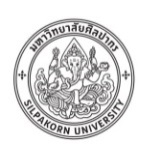 บันทึกข้อความส่วนงาน  คณะสถาปัตยกรรมศาสตร์  มหาวิทยาลัยศิลปากร โทร. 102019  โทรสาร 0 2223 9288ที่  อว  8608/	วันที่              เดือน                       พ.ศ.เรื่อง	ขอหนังสือแนะนำตัวนักศึกษาฝึกงานเรียน	คณบดี	ข้าพเจ้า นาย/นางสาว.........................................................................รหัสนักศึกษา...........................ชั้นปีที่........... ปีการศึกษา ................ หลักสูตรสถาปัตยกรรมศาสตรบัณฑิต   สาขา.........................................................	มีความประสงค์ให้คณะฯ ออกหนังสือแนะนำตัว เพื่อใช้ในการฝึกงานรายวิชา 261 205 การฝึกงานสถาปัตยกรรม โดยให้ออกหนังสือตามรายละเอียดต่อไปนี้	ชื่อบริษัท/หน่วยงาน............................................................................................................................	ชื่อ-นามสกุล...............................................................................ตำแหน่ง............................................	ที่อยู่บริษัท...............................................................................................................................................................................................................................................................................................................................................................................................................................................................................................................................โทรศัพท์...........................................................................................โทรสาร.....................................................................อีเมล .........................................................................................................................................................................	จึงเรียนมาเพื่อโปรดพิจารณา                      ขอแสดงความนับถือลงชื่อ ผู้ยืนคำร้อง.............................................................โทรศัพท์...........................................................................อีเมล ……………………………………...……………………………..หมายเหตุ 	เอกสารภาษาไทย ติดต่อคุณณัฐสิทธิ์ (พี่มิตร) หรือ srikrawan_n@silpakorn.edu		เอกสารภาษาอังกฤษ  ติดต่อคุณดลพร (พี่หยก) หรือ niyawanont_d@silpakorn.edu